Мы – молодёжь двадцать первого века, 
В наших руках судьба человека!!! 
С таким девизом 19 сентября в МБОУ ПСОШ №1 им.Г.В.Алисова, Клубом "Подросток и Закон",руководитель Анна Васильевна Картамышева проведена акция «Молодежь против наркотиков ». С самого утра участники клуба "Подросток и закон" раздавали учащимся тематические буклеты,а позже в школьном дворе была проведена линейка.В которой приняли участие,сотрудники полиции и ПДН,специалист по фк спорту и работе с молодежью Администрации Песчанокопского сельского поселения.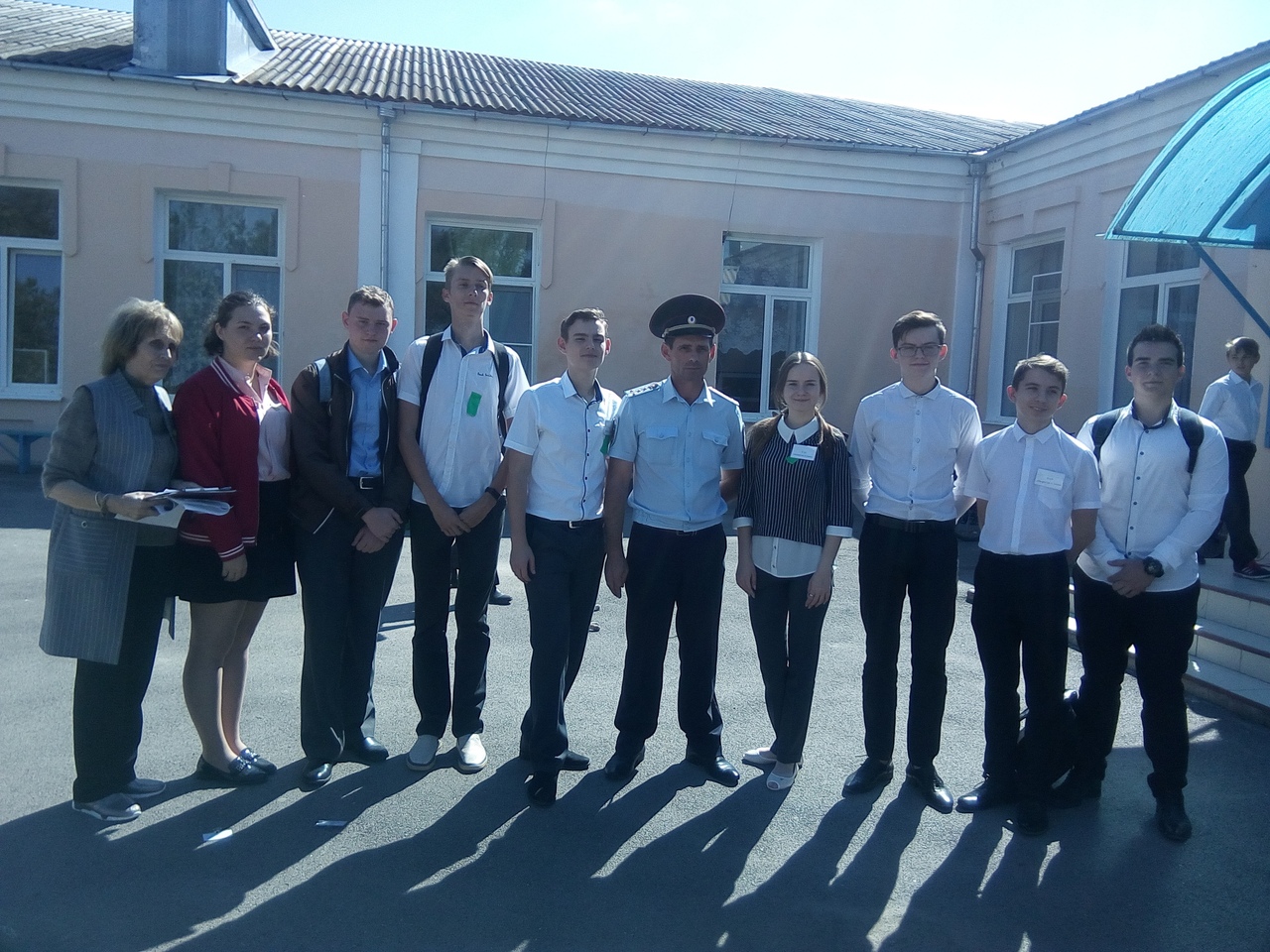 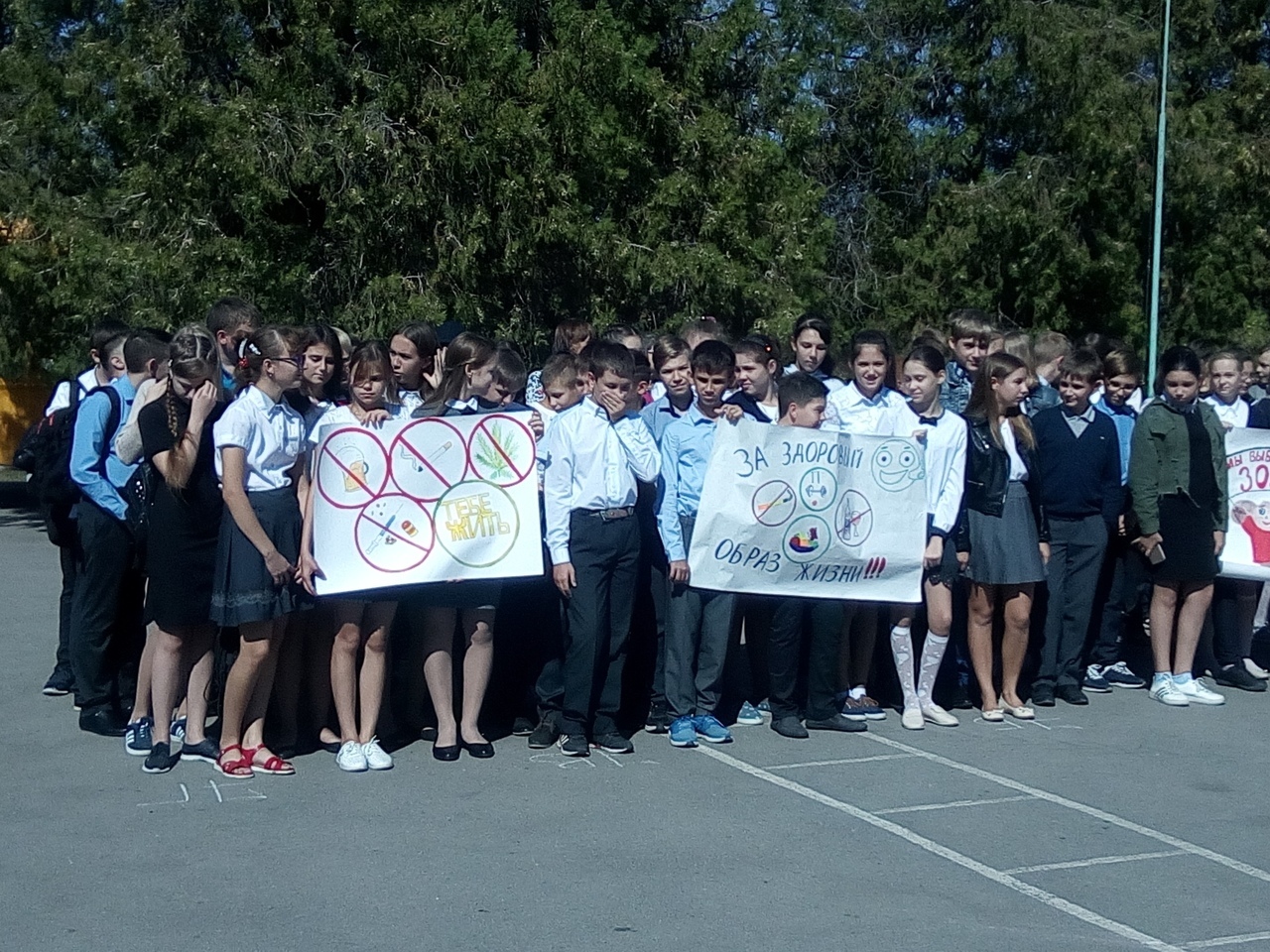 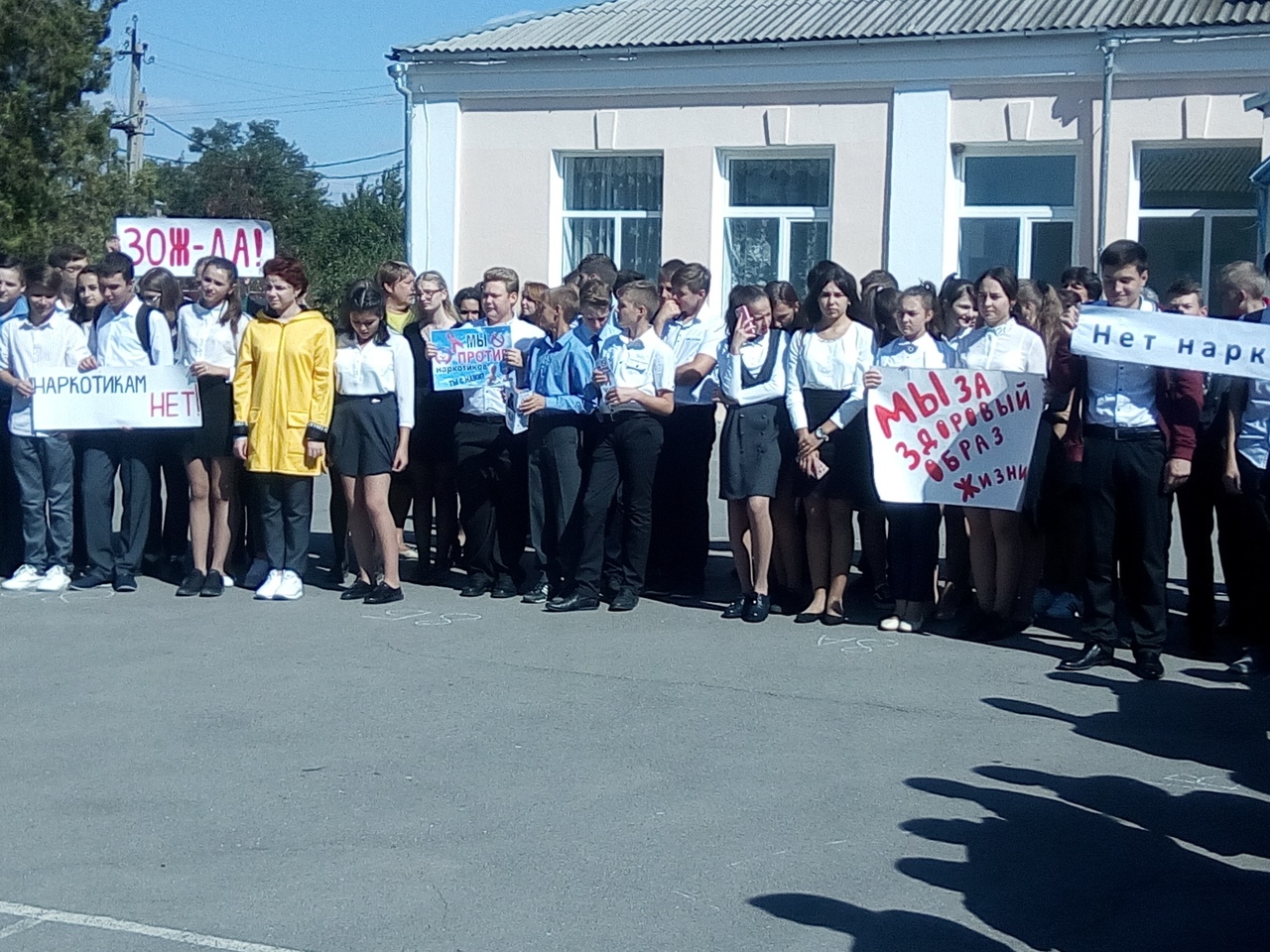 